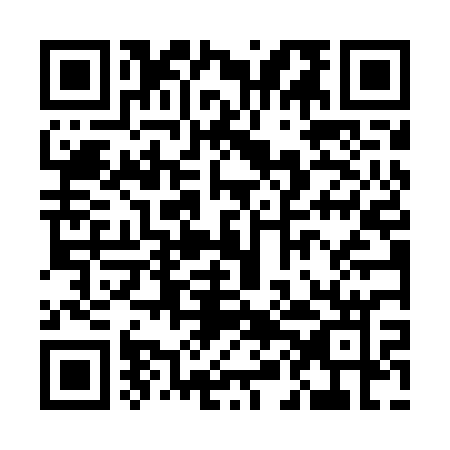 Prayer times for Leshko Presoi, BulgariaWed 1 May 2024 - Fri 31 May 2024High Latitude Method: Angle Based RulePrayer Calculation Method: Muslim World LeagueAsar Calculation Method: HanafiPrayer times provided by https://www.salahtimes.comDateDayFajrSunriseDhuhrAsrMaghribIsha1Wed4:246:151:186:168:2210:052Thu4:226:131:186:168:2310:073Fri4:206:121:186:178:2410:094Sat4:186:111:186:188:2510:105Sun4:166:091:176:188:2610:126Mon4:146:081:176:198:2710:147Tue4:126:071:176:208:2810:158Wed4:116:061:176:208:3010:179Thu4:096:041:176:218:3110:1910Fri4:076:031:176:228:3210:2111Sat4:056:021:176:228:3310:2212Sun4:036:011:176:238:3410:2413Mon4:026:001:176:238:3510:2614Tue4:005:591:176:248:3610:2715Wed3:585:581:176:258:3710:2916Thu3:565:571:176:258:3810:3017Fri3:555:561:176:268:3910:3218Sat3:535:551:176:268:4010:3419Sun3:515:541:176:278:4110:3520Mon3:505:531:176:288:4210:3721Tue3:485:521:176:288:4310:3922Wed3:475:511:186:298:4410:4023Thu3:455:511:186:298:4510:4224Fri3:445:501:186:308:4610:4325Sat3:435:491:186:308:4710:4526Sun3:415:481:186:318:4810:4627Mon3:405:481:186:328:4910:4828Tue3:395:471:186:328:5010:4929Wed3:375:471:186:338:5010:5030Thu3:365:461:186:338:5110:5231Fri3:355:451:196:348:5210:53